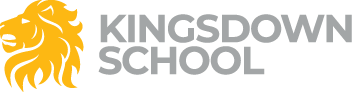 KS4 Curriculum ExplainedOur GCSE Geography curriculum has been designed to ensure core geographical knowledge is at the centre of students’ learning.  This will enable students to have thorough understanding of the dynamic world we live in. The AQA specification allow students to be able to assess, discuss and evaluate key knowledge and draw conclusions for themselves.The topics covered are:Paper 1The Challenge of Natural HazardsThe Living WorldPhysical Landscapes in the UK- Rivers & CoastsPaper 2Urban Issues and ChallengesThe Changing Economic WorldResource Management (focus Water Management)Paper 3Issue EvaluationFieldworkKey ideas are: Map skillsUnderstand and explain the links between human and physical geographyDescription of geographical dataExplanation of geographical data Understand UK geography Understand the worldwide geographyCompare and contrast different areasWrite in well-structured paragraphsMake conclusions using data and sourcesEvaluate different sources and make judgementsAnswer exam questions having a clear understanding of command wordsDetailed understanding of case studiesGeographical information systemsStatistical analysis